Внимание, спайс!Спайс – это слово позаимствовано у англичан и означает пряность или траву. Еще 10-15 лет назад это слово не носило никакого негативного оттенка, пока американскими учеными не была изобретена искусственная смесь, которая обладала эффектом тяжелейшего наркотика. Эта новая разновидность смерти была названа «спайсом», либо курительной смесью.Практически сразу после их принятия наступают мощнейшие галлюцинации, которые могут привести к трагическим последствиям, например, возникает желание броситься под колеса автомобиля или лишить себя жизни другим способом. В Краснодарском крае уже установлено несколько случаев со смертельным исходом.Управление ФСКН России информирует о возросшем количестве фактов отравлений граждан новыми видами наркотических средств и психотропных веществ, в том числе так называемыми курительными смесями (спайсами) и солями.Вышеуказанные курительные смеси и соли обладают наркотическим действием, а содержащиеся в их составе ядовитые компоненты представляют опасность для жизни и здоровья человека.Потребление курительных смесей (спайсов) ведет к состоянию наркотического опьянения, которое сопровождается психозами, потерей сознания и возможным смертельным исходом!Все курительные смеси, содержащие в составе наркотические вещества, подлежат изъятию из незаконного оборота и запрещены к употреблению. За участие в незаконном обороте наркотиков наступает административная и уголовная ответственность!Задумайтесь, стоит ли сомнительное наслаждение и визуальные галлюцинации вашей жизни? Стоит ли это наслаждение тех страданий, которыми вы потом будете за него платить? Ведь стоимость в несколько сотен рублей, это не вся цена. Основной цены нет в описании, как нет и того, к чему ведет прием этого психоактивного вещества.Ваша жизнь или смерть – вам решать!И помните, любое прикосновение к наркотикам – правонарушение, за которое законом предусмотрена административная или уголовная ответственность!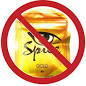 Сегодня, СПАЙС – запрещённый наркотик, который разрушил не одну жизнь. Не стоит употреблять химию, это приведёт лишь к одному – смерти!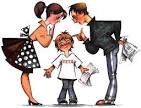 Памятка разработана классным руководителем 10 классаН.В.ТокаревойМуниципальное бюджетное общеобразовательное учреждение средняя общеобразовательная школа № 9 станицы Баговской муниципального образования Мостовский район 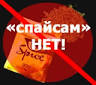 “Каждый человек должен входить в жизнь, умея сопротивляться вредному влиянию.
Нужно не оберегать человека от вредного воздействия, а учить его сопротивляться»
А.С. Макаренко 2014-2015 учебный год